SURAT PERNYATAAN ARTIKEL DITERIMAJurnal Pendidikan Olahraga dan Kesehatan menyatakan, naskah artikel ilmiah dengan judul:AKTIVITAS FISIK ATLET BASKET SMAN 3 JOMBANG DI MASA PANDEMI COVID-19Yang diserahkan oleh:Nama	: Dendi Ahmad Naser SuharaAfiliasi	: S1 Pendidikan Jasmani, Kesehatan, dan RekreasiDinyatakan diterima untuk dipublikasikan pada Jurnal Pendidikan Olahraga dan Kesehatan pada edisi Volume 9, Nomor 2, Tahun 2021.Demikian surat ini dibuat dan untuk dapat dipergunakan sebagaimana mestinya.Surabaya, Agustus 2021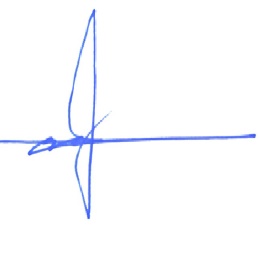 Editor in Chief,Muchamad Arif Al Ardha